FLASHING BEACON INSTALLATION APPLICATION/PERMIT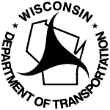 Wisconsin Department of TransportationDT1877        5/2018        s.86.19(3) Wis. Stats.Submit application in triplicate to Wisconsin Department of Transportation, Regional office.Make separate application for each flasher or associated pair of flashers desired.See conditions for installation of flashing beacon on next page(s).Application is made for permission to install a flashing beacon as described above.  It is understood and agreed that the design, installation and operation of the flashing beacon will comply with the regulations of the Wisconsin Department of Transportation, the State Electrical Code, local ordinances and regulations, as well as specific conditions stated on the next page(s).The undersigned certifies that he/she is authorized to sign this application on behalf of the named unit of government.PERMIT APPROVALPermission is granted for the installation described above in compliance with the conditions specified.CONDITIONS FOR INSTALLATION OF FLASHING BEACONWisDOT’s policy on Beacons is made part of this permit agreement.The design, installation and operation of the flashing beacon shall comply with, the state Electrical Code, Chapter 4L of the Wisconsin Manual on Uniform Traffic Control Devices, FHWA’s March 20, 2018 Interim Approval Memo (IA-21) for Rectangular Rapid Flashing Beacons (RRFBs), and local ordinances and regulations.During the installation and subsequent maintenance, the permittee shall follow all pertinent provisions for work zone traffic control provided in Part 6 of the Wisconsin Manual of Uniform Traffic Control Devices.The beacon may be mounted on a post, pole, or other suitable rigid support.  The supports shall be outside of the curb line or on rural type highways at or beyond the shoulder line.The beacon shall be mounted on the same support as the sign that it is to supplement.The beacon lens shall have a diameter of 12”, unless an RRFB or otherwise approved by the Department.The support for the beacon shall be so designed and constructed that the associated sign specified may be erected on the same support immediately below the beacon, except in the case of an RRFB.  For an RRFB, the associated sign should be mounted above the beacon.  The beacon shall be maintained in proper working order and condition.The permittee shall maintain the equipment in proper working order, and coordinate the installation with other right-of-way users (i.e., utilities, adjacent property owners, etc.).  If not already, the permittee shall become a member of Diggers Hotline. Failure to do so will result in permit revocation. It is the responsibility of the permittee to maintain locational information or locating flashing beacon facilities in the field for the purposes of avoiding utility conflicts. All costs of design, installation, operation, maintenance and relocation or removal of flashing beacons installations due to road construction shall be the responsibility of the permittee. It is the responsibility of the permittee to identify upcoming highway improvement projects that will affect flashing beacon installations and appropriately coordinate with WisDOT staff.  WisDOT will not participate in sharing costs related to removal or relocation of flashing beacon facilities due to improvement projects. The permit may be revoked upon notice in writing for failure to comply with these conditions, or upon a finding by the Department that the continued operation of the flashing beacon is not warranted.The final location of the flashing beacon shall have the approval of the Traffic Engineer or his authorized representative.At schools or school crossings, unless an RRFB is installed, the installation shall be equipped with an automatic time switch which shall cause the flashing beacon to operate only during the following periods:For three-quarters of an hour before school begins in the morning;Between the end of the morning and the beginning of the afternoon session;For three-quarters of an hour after the end of the afternoon session.The beacon shall operate only on school days and arrangements shall be made so that the beacon will not operate on holidays.A concrete base, if used, shall not extend more than four (4) inches above ground level at any point.  Subsequent maintenance of In-Roadway Lights that require the permittee to access public right-of-way may require a Work on Highway Right-of-Way Permit (DT1812).  Should any of these selected maintenance activities encroach in the STH traveled way, or if activities impact the free flow of traffic on the STH highway (closure of a travel lane, diversion of traffic, etc.), a permit shall first be obtained from the Department.  The following are examples of work, which does not require a permit: Buried cable locates and facility marking. Reading electrical service meters. Repair to electrical service. Land surveys. Controller programming. Connect and test wiring of cable at pull box and pedestal locations. Pedestal base, standard, bracket, and hardware repair/replacement. Remove debris from warning devices. Repair cable bonding or grounds. Visual condition surveys. Trim trees or remove brush for vision of warning devices. Fuse replacement. Replace overhead highway lighting lamps and cleaning glass. Repair or replace outdoor lighting control. Reset time clock or control switches. Replace equipment tags or identifiers. Minor repair of electrical cable (splices, etc.). Other conditions:   No           Yes – Specify below:      Applicant - MunicipalityApplicant - MunicipalityApplicant - MunicipalityApplicant - MunicipalityApplicant - MunicipalityApplicant - MunicipalityApplicant - MunicipalityApplicant - MunicipalityApplicant - MunicipalityUnit of Government (County, Town, City, Village)Unit of Government (County, Town, City, Village)Unit of Government (County, Town, City, Village)Unit of Government (County, Town, City, Village)Unit of Government (County, Town, City, Village)Mailing AddressMailing AddressMailing AddressMailing AddressMailing AddressMailing AddressMailing AddressMailing AddressMailing AddressMailing AddressMailing AddressMailing AddressMailing AddressDateName of 24/7 Emergency ContactName of 24/7 Emergency ContactName of 24/7 Emergency ContactName of 24/7 Emergency ContactName of 24/7 Emergency ContactName of 24/7 Emergency ContactContact  Area Code – Telephone NumberContact  Area Code – Telephone NumberContact  Area Code – Telephone NumberContact  Area Code – Telephone NumberContact  Area Code – Telephone NumberContact  Area Code – Telephone NumberCell or Pager NumberCell or Pager NumberDescription of BeaconDescription of BeaconMounting HeightMounting HeightLateral SetbackRed Incandescent 165 wIncandescent 165 wIncandescent 165 wLED *LED * Single Single Single Single Single      Feet      Feet      Feet FromRed Incandescent 165 wIncandescent 165 wIncandescent 165 wLED *LED * Pair-as separate installation Pair-as separate installation Pair-as separate installation Pair-as separate installation Pair-as separate installation      Feet      Feet Edge of PavementYellow 116 w 116 w 116 w Pair-as same installation for 
school speed limit signs only  Pair-as same installation for 
school speed limit signs only  Pair-as same installation for 
school speed limit signs only  Pair-as same installation for 
school speed limit signs only  Pair-as same installation for 
school speed limit signs only  Face or Top of CurbRRFB Yellow Solar LED       w Solar LED       w Solar LED       w Solar LED       w Solar LED       w      Single RRFB Indication      Single RRFB Indication      Single RRFB Indication      Single RRFB Indication      Single RRFB Indication Face or Top of CurbRRFB Yellow Hardware LED       w Hardware LED       w Hardware LED       w Hardware LED       w Hardware LED       w      Dual RRFB Indication      Dual RRFB Indication      Dual RRFB Indication      Dual RRFB Indication      Dual RRFB Indication Face or Top of Curb* If LED indications are used, they shall have an equivalent output to incandescent indications.* If LED indications are used, they shall have an equivalent output to incandescent indications.* If LED indications are used, they shall have an equivalent output to incandescent indications.* If LED indications are used, they shall have an equivalent output to incandescent indications.* If LED indications are used, they shall have an equivalent output to incandescent indications.* If LED indications are used, they shall have an equivalent output to incandescent indications.* If LED indications are used, they shall have an equivalent output to incandescent indications.* If LED indications are used, they shall have an equivalent output to incandescent indications.* If LED indications are used, they shall have an equivalent output to incandescent indications.* If LED indications are used, they shall have an equivalent output to incandescent indications.* If LED indications are used, they shall have an equivalent output to incandescent indications.* If LED indications are used, they shall have an equivalent output to incandescent indications.* If LED indications are used, they shall have an equivalent output to incandescent indications.* If LED indications are used, they shall have an equivalent output to incandescent indications.Location of BeaconLocation of BeaconLocation of BeaconFacingFacingFacingFacingReference to intersection, corporate limit, etc.Reference to intersection, corporate limit, etc.Reference to intersection, corporate limit, etc.Reference to intersection, corporate limit, etc.Reference to intersection, corporate limit, etc.Reference to intersection, corporate limit, etc.Reference to intersection, corporate limit, etc. N S N S E W E WAssociated SignAssociated SignAssociated Sign Stop Stop Stop Warning Warning Warning Warning Speed Limit Speed Limit Speed Limit School School School Other      Reason for Erecting BeaconReason for Erecting BeaconReason for Erecting BeaconReason for Erecting BeaconReason for Erecting BeaconReason for Erecting BeaconReason for Erecting BeaconReason for Erecting BeaconReason for Erecting BeaconReason for Erecting BeaconReason for Erecting BeaconReason for Erecting BeaconReason for Erecting BeaconReason for Erecting Beacon(Authorized Representative)(Date)(Title)Permit NumberFB-     Date IssuedApproved for Wisconsin Department of TransportationXApproved for Wisconsin Department of TransportationX(Traffic Engineer)(Date)